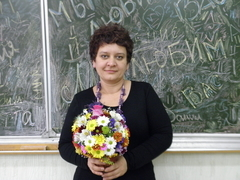 Учитель математики МБОУ СОШ №14 города Невинномысска Лыгина Светлана Анатольевна1. Общие сведения1. Общие сведенияДата рождения (день, месяц, год) 12.12.1965 годаАдреса в Интернете (сайт, блог  и т. д.), где можно познакомиться с участником и публикуемыми им материалами http://nsportal.ru/lygina-svetlana-anatolevna2. Работа2. РаботаМесто работы (наименование образовательного учреждения в соответствии с уставом)МБОУ СОШ № . НевинномысскаЗанимаемая должностьУчитель математикиПреподаваемые предметыМатематикаКлассное руководство в настоящее время, в каком классе Классный руководитель 8-Б  классаОбщий трудовой и педагогический стаж (полных лет на момент заполнения анкеты)Общий стаж –27 годаПедагогический – 26 летКвалификационная категориявысшаяПочетные звания и награды, дипломы, сертификаты (наименования и даты получения)-Почётная грамота Министерства Образования и Науки Российской Федерации за значительные успехи в организации и совершенствовании учебного и воспитательного процессов, формирование интеллектуального, культурного и нравственного развития личности, большой личный вклад в практическую подготовку учащихся и воспитанников и многолетнюю плодотворную работу,2009 год-Почётная грамота Думы Ставропольского края за заслуги в содействии проведению социальной политики края, многолетний добросовестный труд,2011 год-Диплом Центра развития одарённости за подготовку призёра Всероссийского «Молодёжного математического чемпионата»,2011 год-Диплом Центра развития одарённости за активное участие во Всероссийском «Молодёжном математическом чемпионате»,2013 год-Сертификат участника Всероссийского конкурса для педагогов «Презентация к уроку», СМИ «ЗАВУЧ.ИНФО», тема презентации: «Среднее арифметическое нескольких чисел», урок математики в 5 классе,2013 год-Сертификат о создании в социальной сети работников образования nsportal.ru своего персонального сайта,2013 год-Сертификат участника Международного конкурса для педагогов «Внеклассное мероприятие», СМИ «ЗАВУЧ.ИНФО», классный час «Город мой - моя судьба»,2013 год-Диплом за организацию сверхпрограммной общероссийской предметной олимпиады «Олимпус Осенняя Сессия»,2014 год3. Образование3. ОбразованиеНазвание и год окончания учреждения профессионального образования1.Ставропольский государственный педагогический институт, 1989 год